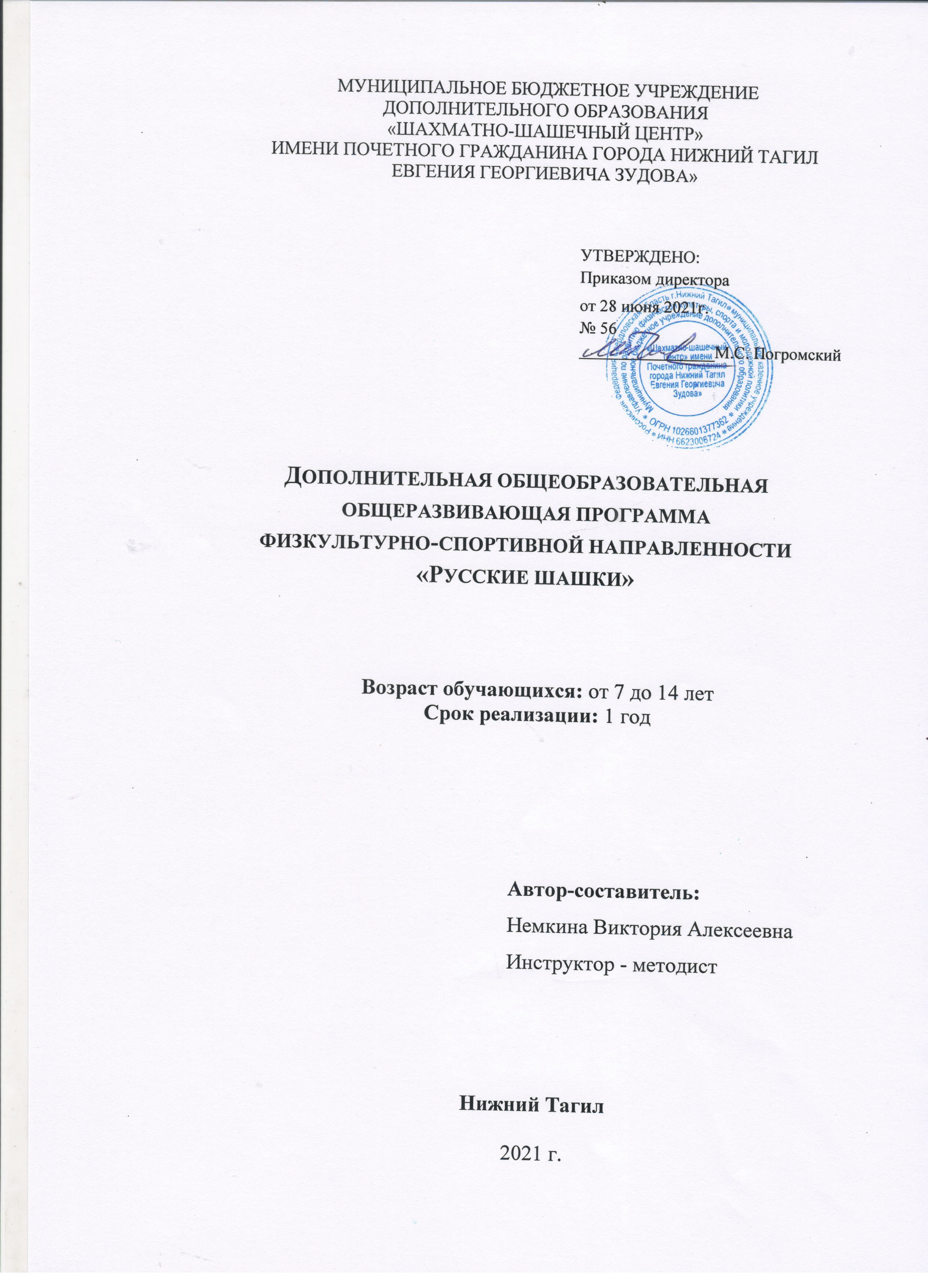 Комплекс основных характеристик программы
Пояснительная запискаШашки – древняя и увлекательная игра, завоевавшая симпатии миллионов людей. История шашек уходит вглубь веков, и на протяжении всей истории развития этой замечательной игры подтверждается полезность шашек для тех, кто увлечён ими и пытается понять премудрости этой игры. Шашки были по достоинству оценены и являлись увлечением всемирно известных и выдающихся личностей, среди которых были философы, полководцы, учёные, писатели.То, что занятия шашками развивают мышление и память, помогают улучшить интеллектуальные способности, не вызывает сомнений. Помимо этого, серьёзные занятия шашками способствуют развитию и совершенствованию других полезных для человека качеств, как усидчивость, внимательность, самостоятельность, терпеливость, собранность. Игра в шашки способствует интеллектуальному развитию ребёнка, в то же время правила шашек просты по своей сути и легко усваиваются.Направленность дополнительной общеобразовательной общеразвивающей программы «Русские шашки» физкультурно – спортивная.Актуальность программы заключается в том, что современном мире все больше детей увлекается физическими видами спорта и совсем забыли, что шашки тоже вид спорта, только умственный. Обучение игре в шашки с самого раннего возраста помогает расширить круг общения, возможность самовыражения, способствует развитию логики мышления, концентрации внимания, воспитанию воли. Программа предусматривает усвоение основ знаний теории посредством игровой формы и практики игры в шашки. В творческом отношении систематические занятия по данной программе должны приблизить начинающего шашиста к умению мысленно рассуждать, анализировать, строить на шашечной доске остроумные комбинации, предвидеть замыслы партнёра. С дальнейшим совершенствованием техники игры нужно научиться искать и терпеливо находить в каждом положении наиболее целесообразный ход.Дополнительная общеобразовательная общеразвивающая программа «Русские шашки» разработана с учетом действующих нормативных правовых актов в сфере дополнительного образования: 1. Федеральный закон "Об образовании в Российской Федерации" от 29.12.2012 № 273-ФЗ. 2. Письмо Минобрнауки России от 29.03.2016 г. № ИЛ-641/09 «О направлении методических рекомендаций» (вместе с «Методическими рекомендациями по реализации адаптивных дополнительных общеобразовательных программ, способствующих социально-психологической реабилитации, профессиональному самоопределению детей с ограниченными возможностями здоровья, включая детей-инвалидов, с учетом их особых образовательных потребностей»).3. Приказ Министерства просвещения Российской Федерации от 9 ноября 2018г. №196 «Об утверждении Порядка организации и осуществления образовательной деятельности по дополнительным общеобразовательным программам».	4. Приказ Минобразования России от 18.05.2004 г. № 2211 «О развитии шахматного образования в системе образования Российской Федерации».5. Письмо Министерства образования и науки Российской Федерации от 18.11.2015 №09-3242 «О направлении информации» (вместе с «Методическими рекомендациями по проектированию дополнительных общеразвивающих программ (включая разноуровневые программы)». 6. Приказ Минобрнауки России от 09.01.2014 №2 «Об утверждении Порядка применения организациями, осуществляющими образовательную деятельность, электронного обучения, дистанционных образовательных технологий при реализации образовательных программ».7. Устав Муниципального бюджетного учреждения дополнительного образования «Шахматно-шашечный центр» имени Почетного гражданина города Нижний Тагил Евгения Георгиевича Зудова» (утвержден начальником управления по развитию физической культуры, спорта и молодежной политики Администрации города Нижний Тагил И.Л. Еремеевой).Отличительные особенности программы Игра в русские шашки является не только увлекательным видом спорта, но и способствует лучшему усвоению программного материала школьных дисциплин. Программой предусмотрено широкое использование занимательного материала, а также игровых технологий. Но шашки - это не только игра, доставляющая детям много радости и удовольствия, но и эффективное средство их умственного развития. Обучение по дополнительной общеобразовательной программе «Русские шашки» является прекрасной школой творчества для детей, это уникальный инструмент развития их творческого мышления. Стоит отметить подход педагога к процессу обучения, в программе отсутствуют строгие требования к интеллектуальной подготовке желающих заниматься шашками. Каждое занятие проходит в дружелюбной и игровой атмосфере, что способствует лучшему усвоению материала, а постоянная смена форм и видов деятельности помогает снимать утомляемость и сохранять интерес на протяжении всего занятия. Адресат общеразвивающей программыПрограмма разработана для детей 7-14 лет. Группы формируются численностью по 7-15 человек.Нервная система ребёнка далека от совершенства, поэтому важно соблюдать в работе с детьми принципы тренировки: от простого к сложному, от известного к неизвестному. Со стороны педагога необходимо чуткое, умелое педагогическое и психологическое руководство. При построении учебного процесса рекомендуется учитывать особенности познавательной деятельности учащихся всех возрастов, большое внимание уделять игре, созданию ситуации успеха. Необходимо помнить, что учащиеся стремятся добиться поставленной цели в течение одного занятия и желают видеть наглядный результат своего труда. Для учёта возрастных и психологических особенностей детей используются специальные педагогические технологии и методики.Режим занятий Занятия проводятся из расчёта 2 раза в неделю по 1 занятию, продолжительность по 45 минут.Объем и срок освоения программы Программа обучения рассчитана на 10 месяцев. Общее количество часов, запланированных на весь период обучения, составляет 80 часов. Формы обученияГрупповая, очная.  Сопровождение: дистанционные технологии.Виды занятийЛекция, практическое занятие, занятие – игра, викторина, шашечный турнир, проведение сеанса одновременной игры, конкурс решения шашечных задач, шашечный «Квиз», квест.Формы подведения результатовОценочный лист, итоговые турнирные таблицы, тестирование.Цель и задачи программыЦель программы: развитие мышления, творческих способностей учащихся, формирование всесторонне и гармонично развитой личности посредством игры в шашки.Для достижения поставленной цели в ходе реализации программы необходимо реализовать следующие задачи:Обучающие задачи:познакомить с историей возникновения игры; понятиями и терминами, используемыми в шашках;обучить основным правилам шашечной игры;познакомить с основами теории шашечной игры: дебюта, миттельшпиля, эндшпиля; дать навыки ведения и разработки личного дебютного репертуара;научить владеть всеми элементами шашечной техники, знаниями на всех стадиях партии;способствовать развитию умения преодолевать препятствия, рассчитывать заранее действия противника, правильно ориентироваться в сложной ситуации.Развивающие задачи:развить память, мышление, концентрацию внимания, умение сосредотачиваться на проблеме;содействовать развитию логики у детей, умения совмещать разные знания и применять их в любых жизненных ситуациях; развить потребность в систематических занятиях шашками;содействовать развитию личных качеств обучающихся, изобретательности, концентрации внимания, игровой активности, а также творческих способностей;развить у обучающихся умение ставить и решать задачи, способность к самостоятельным поступкам и действиям, совершаемым на основе морального выбора, к принятию ответственности за их результаты;развивать навыки сотрудничества со взрослыми и сверстниками в разных социальных ситуациях.Воспитательные задачи:воспитать чувство личной ответственности за результат, стремление к достижению спортивных успехов;воспитать потребность к самоанализу, занятиям самообразования с использованием специальной литературы и электронных ресурсов;способствовать формированию волевых и нравственных качеств;воспитать чувство дружбы, взаимопомощи и толерантности;способствовать формированию игровой культуры;способствовать формированию навыков здорового образа жизни.1.3. Содержание программыУчебный (тематический) план 80 часов Содержание учебного (тематического) плана1.4. Планируемые результатыКомплекс организационно-педагогических условий2.1. Условия организации программыМатериально-технические условияСведения о помещениях для проведения занятийЗанятия проводятся в Муниципальном бюджетном учреждении дополнительного образования «Шахматно-шашечный центр» имени Почетного гражданина города Нижний Тагил Евгения Георгиевича Зудова» в турнирных залах площадью: 94,9 квадратных метра и 62,6 квадратных метра. Перечень оборудования турнирных заловПеречень оборудования, технических средств обучения, материалов, необходимых для занятийКадровые условияНемкина Виктория Алексеевна, педагог дополнительного образования.Образование: средне профессиональное (Нижнетагильский педагогический колледж №1, 2020г.), повышение квалификации в АНО ДПО «Волгоградская Гуманитарная Академия профессиональной подготовки специалистов социальной сферы» по дополнительной профессиональной программе «Методика обучения детей школьного возраста шашкам», 2021г.Квалификация: Менеджер социально-культурной деятельностиОбщий трудовой стаж – с 2019г.Педагогический стаж – с 2019г.Методические материалы-шашечный квиз «Из шашки в дамки»;-шашечная викторина «Мы знаем правила»;-презентации в PowerPoint;-тематические игры: игра «Не пройдёшь», игра «Поддавки» с использованием комбинаций, игра «Три дамки в поле «воин», игра «Охотники и волк», игра «Королевская битва», игра «Уголки», игра «Шашечный бой»;-диагностические тесты для определения уровня освоения тем программы;-мотивационные материалы: рейтинговый лист группы;-дидактический материал (диаграммы с заданиями по различным темам);-шашечная литература (информационные плакаты, учебники, задачники).2.2. Формы аттестации, контроля и оценочные материалыПрограмма не предполагает отметочного контроля знаний, оценка результативности деятельности, обучающихся ведётся в течение года индивидуальным наблюдением за развитием каждого ребёнка.Оценивание производится 3 раза в год на входной форме контроля, на промежуточном этапе (в середине учебного года) и на итоговом контроле (при завершении обучения). Уровень освоения материала выявляется: в опросе, тестах, при решении практических упражнений, на турнирах.Библиографический список.Литература, использованная педагогом при составлении программы:1. Абаулин Д.К. Начало шашечной партии – 2006.2. Адамович Б.Д. Позиционные приемы борьбы в русских шашках – 2003.3. Блиндер Б. М. Косенко А. А. Середина игры в русские шашки – 2005.4. Васильевский Р.Г. Учимся играть в шашки –1985.5. Вигман В. Я. Радость творчества. – 2010.6. Виндерман А.Н., Герцензен Б.М. Шашки для всех – 1963.7. Витошкин В.К. Секреты этюдного творчества – 2007.8. Воспитываем патриота и гражданина.5-11 классы /авт.-сост. Н.Ю. 16 Кадашникова – 2009.9. Вострухина, Т.Н. Воспитание толерантности у детей в условиях многонационального окружения – 2010.10. Герасина, Е.В. Детская психология – 2010.11. Герцензон Б. М. О шашках - с шуткой и всерьез. – 2010.12. Голованов В.П. Дополнительно образование детей как фактор становления и развития гражданского общества – 2008.13. Ермолаева, М.Г. Игра в образовательном процессе: Методическое пособие – 2008.14. Ефремов А., Натов С. Шашки. – 2004.15. Жариков В. Л. Шашки детям. – 2011.16. Китаева, Н.В. Психология победы в спорте: учебное пособие. – 200617. Маскевичюс Р. Пестрые страницы из шашечных композиций. – 2004.18. Шукис, С. Юношеский спорт – 2005.Литература для детей:1. Барский Ю. П. Русские шашисты. – 2011.2. Василевский Р. Г. Учимся играть в шашки. –  2010.3. Виндерман А. И. Шашки для всех. – 2009.4. Городецкий В. Б. Книга о шашках. – 2011.5. Жариков. В. Л. Мои 50 концовок в русские шашки. – 2006.6. Жариков В. Л. Принципы построения концовок. – 2001.7. Жариков В. Л. Тактический практикум для начинающих шашистов. – 2008.8. Петрова Л. В. О дебютных промашках в русских шашках. – 2001.9. Положения о соревновании. – 1993.10. Решетников В. В. и др. Василий Соков. – 1985.11. Петрова Л. В. Шаг за шагом, братцы, решаем комбинации. – 2003.Ресурсы Интернет, информационно-справочные и поисковые системы:1. Информационный портал Реализация Федерального закона «Об образовании в Российской Федерации» [Электронный ресурс]. — URL: http://www.273-фз.рф 2. Единый национальный портал дополнительного образования детей. — URL: http://dop.edu.ru/home/53 3. http://www.shashkivsem.ru/shashki-v-intemet - Интересное об игре в шашки для всех. 4. http://shaski.narod.ru/index.html - Первые книги для начинающих. Основы теории игры. Начало партии. Дебют. Стратегия и тактика. Миттешпиль. Комбинация Эндшпиль. Все по композиции. Этюды. Задачи.№ п/п Название раздела Количество часов Количество часов Количество часов Формы аттестации/  	контроля № п/п Название раздела всего теория практикаФормы аттестации/  	контроля 1Вводное занятие. 1 1 - Опрос.2Физическая культура и спорт в нашей стране.11-Опрос.3История развития шашечной игры.321Квиз, опрос.4Правила вида спорта шашки. 541Опрос, викторина.5Основные понятия о шашках.332112Опрос, тестирование, квест, турнир.6Дебют.642Решение тематических задач, тестирование, турнир.7Миттельшпиль.13103Решение тематических задач, тестирование, турнир.8Эндшпиль.10 8 2Решение тематических задач, тестирование, турнир. 9Сеансы одновременной игры.5-5Турнир.10Итоговое занятие.3-3 Итоговое   тестирование, итоговый турнир.Итого: 805129№п/пНаименование разделов и тем1Вводное занятие. (Теория: 1 час)Знакомство с группой, организационные вопросы, беседа, заполнение оценочного листа.2Физическая культура и спорт в нашей стране (Теория: 1 час)Знакомство с понятием о физической культуре. Опрос на тему «Шашки – как вид спорта».3История развития шашечной игры. (Теория: 2 часа, практика 1 час)Изучение истории развития шашечной игры, происхождение шашек, их распространение по миру. Проведение шашечного квиза «Из шашки в дамки» для закрепления пройденной темы.4Правила вида спорта шашки. (Теория: 4 часа, практика: 1 час)Изучение общих правил шашечной игры, шашечного кодекса. Проведение викторины «Мы знаем правила» для закрепления пройденной темы.5Основные понятия о шашках.  (Теория: 21 час, практика: 12 часов)Изучение шашечных понятий, комбинационных приёмов.  Проведение игр для внедрения комбинационных приемов и использование их на практике. Проведение тренировочных турниров с использованием шашечной нотации. Промежуточный контроль проходит в форме квеста, турнира и тестирования. Заполнение оценочного листа.6Дебют.  (Теория: 4 часа, практика: 2 часа)Изучение понятия начала игры. Разбор основных принципов разыгрывания дебютов, типичных ошибок. Итоговым контролем по разделу является турнир и конкурс решения задач, тестирование по теме раздела.7Миттельшпиль.  (Теория: 10 часов, практика: 3 часа)Изучение понятия середины игры. Изучение тактики, удара и комбинации. Изучение понятий активных и отсталых шашек, центральных и бортовых шашек. Итоговым контролем по разделу является турнир и конкурс решения задач, тестирование по теме раздела.8Эндшпиль.  (Теория: 8 часов, практика: 2 часа)Изучение определения, видов эндшпиля. Разбор комбинаций. Итоговым контролем по разделу является турнир и конкурс решения задач, тестирование по теме раздела.9Сеансы одновременной игры. (Практика: 5 часов)Организация двух сеансов одновременной игры: - с КМС по шашкам.- с учениками, которые проявили себя за период обучения.10Итоговое занятие. (Практика: 3 часа)Итоговым контролем по программе является итоговое соревнование, тестирование и подведение итогов оценочного листа.ИТОГО: 80 часовПредметныеМетапредметныеЛичностныеЗнать: - шашечные термины: белое и черное поле, горизонталь, вертикаль, диагональ, центр, партнеры, начальное положение, белые, черные, ход, взятие, стоять под боем, взятие на проходе, победа, ничья; - названия шашечных фигур: шашка, дамка.Уметь:- ориентироваться на шашечной доске; - играть каждой шашкой в отдельности и в совокупности с другими шашками без нарушений правил шашечного кодекса; - правильно помещать шашечную доску между партнерами; - правильно расставлять шашки перед игрой.- определять и формулировать цель деятельности с помощью учителя; - проговаривать последовательность действий; - учиться высказывать своё предположение (версию) на основе работы с иллюстрацией; - учиться работать по предложенному учителем плану; - учиться отличать верно выполненное задание от неверного; - учиться совместно с учителем и другими учениками давать эмоциональную оценку деятельности товарищей. - ориентироваться в своей системе знаний: отличать новое от уже известного с помощью учителя; - добывать новые знания: находить ответы на вопросы, используя свой жизненный опыт и информацию, полученную от учителя; - перерабатывать полученную информацию: делать выводы в результате совместной работы всей группы; - перерабатывать полученную информацию: наблюдение и умение делать самостоятельные выводы; - преобразовывать информацию из одной формы в другую: находить и формулировать решение шашечных задач с помощью предметных моделей, а также рисунков, схематических рисунков, схем. - уметь донести свою позицию до других: оформлять свою мысль в устной и письменной речи (на уровне одного предложения или небольшого текста); - слушать и понимать речь других; - совместно договариваться о правилах общения и поведения в школе и следовать им; - учиться выполнять различные роли в группе (лидера, исполнителя, критика). - определять и высказывать общие для всех людей правила поведения при сотрудничестве (этические нормы); - в предложенных педагогом ситуациях общения и сотрудничества, опираясь на общие для всех правила поведения, делать выбор, как поступить. № п/пОборудованиеКоличество1Стол учебный15 шт.2Стул15 шт.№ п/пОборудованиеКоличество1Шашки (комплект)15 шт.2Шашечная доска15 шт.3Часы 15 шт.4Интерактивная доска	1 шт.5Ноутбук педагога1 шт.6Проектор1 шт.7Демонстрационная доска1 шт.8Магнитно-маркерная доска1шт.Тематическое планирование (80 часов)Тематическое планирование (80 часов)Тематическое планирование (80 часов)Тематическое планирование (80 часов)Тематическое планирование (80 часов)Тематическое планирование (80 часов)Тематическое планирование (80 часов)Тематическое планирование (80 часов)№ темыФорма занятийНаименования разделовКол-во часовФорма контроляФорма аттестацииВводное занятие.Вводное занятие.Вводное занятие.11ГрупповаяЗнакомство с группой, организационные вопросы, беседа.1ВходнойОпрос.Физическая культура и спорт в нашей стране.Физическая культура и спорт в нашей стране.Физическая культура и спорт в нашей стране.12ГрупповаяПонятие о физической культуре. Шашки – как вид спорта.1ТекущийОпрос.История развития шашечной игры.История развития шашечной игры.История развития шашечной игры.33ГрупповаяПроисхождение шашек. 1ТекущийОпрос.4ГрупповаяРаспространение шашек в мире.1ТекущийОпрос.5ГрупповаяШашечный квиз «Из шашки в дамки».1ТекущийКвиз.Правила вида спорта шашки.Правила вида спорта шашки.Правила вида спорта шашки.56ГрупповаяПравила шашечной игры. 2ТекущийОпрос.7ГрупповаяШашечный кодекс.2ТекущийОпрос.8ГрупповаяВикторина «Мы знаем правила».1ТекущийВикторина.Основные понятия о шашках.Основные понятия о шашках.Основные понятия о шашках.339ГрупповаяШашечная доска.1ТекущийОпрос.10Групповая Поле. 1ТекущийОпрос.11Групповая Игра «Шашечный бой».1ТекущийОпрос12ГрупповаяГоризонталь.1ТекущийОпрос.13ГрупповаяВертикаль.1ТекущийОпрос.14Групповая Диагональ.1ТекущийОпрос.15ГрупповаяИгра «Уголки».1ТекущийОпрос.16Групповая«Большая дорога».1ТекущийОпрос.17Групповая«Двойники».1ТекущийОпрос.18ГрупповаяТройники.1ТекущийОпрос.19Групповая«Косяк». 1ТекущийОпрос.20ГрупповаяИгра «Королевская битва».1ТекущийОпрос.21ГрупповаяПростые шашки и дамки. 1ТекущийОпрос.22ГрупповаяПростые шашки. Правила ходов и взятий. 1ТекущийОпрос.23ГрупповаяИгра «Охотники и волк».1ТекущийОпрос.24ГрупповаяДамки. Правила ходов и взятий. 1ТекущийОпрос.25ГрупповаяИгра «Три дамки в поле «воин».1ТекущийОпрос.26ГрупповаяНотация: буквенное и цифровое обозначение полей.1ТекущийОпрос.27ГрупповаяНотация: запись партии.1ТекущийОпрос.28ГрупповаяТурнир с записью партий.1ТекущийТурнир.29ГрупповаяРешение задач: расстановка шашек по шашечной нотации. 1ТекущийРешение задач.30Групповая«Любки».1ТекущийОпрос.31Групповая«Колонна».1ТекущийОпрос.32Групповая«Рогатка».1ТекущийОпрос.33ГрупповаяИгра «Поддавки» с использованием комбинаций.1ТекущийОпрос.34ГрупповаяНичья. Виды ничьих.1ТекущийОпрос.35ГрупповаяТурнир.1ТекущийТурнир.36ГрупповаяЗапирание в шашечной игре. 1ТекущийОпрос.37ГрупповаяИгра «Не пройдёшь».1ТекущийОпрос.38ГрупповаяПонятие центра и флангов. 1ТекущийОпрос.39ГрупповаяАктивные и отсталые шашки. 1ТекущийОпрос.40ГрупповаяТурнир.1ТекущийОпрос.41ГрупповаяИтоговый контроль по разделу1Промежу-точныйКвест, тестирование.Дебют.Дебют.Дебют.642ГрупповаяПонятие начала игры. 1ТекущийОпрос, решение тематических задач.43ГрупповаяОсновные принципы разыгрывания дебютов.1ТекущийОпрос, решение тематических задач.44ГрупповаяТурнир.1ТекущийТурнир, решение тематических задач.45ГрупповаяТипичные ошибки в дебюте. 1ТекущийОпрос, решение тематических задач.46ГрупповаяБорьба за центр.1ТекущийОпрос, решение тематических задач.47ГрупповаяИтоговый экзамен по разделу (турнир, тестирование).1ТекущийТурнир, тестирование.Миттельшпиль.Миттельшпиль.Миттельшпиль.1348ГрупповаяПонятие середины игры.1ТекущийОпрос, решение тематических задач.49ГрупповаяЛевый и правый фланги. 1ТекущийОпрос, решение тематических задач.50ГрупповаяТактика. Удар и комбинация.1ТекущийОпрос, решение тематических задач.51ГрупповаяТурнир.1ТекущийОпрос, турнир.52ГрупповаяСильные и слабые пункты. 1ТекущийОпрос, решение тематических задач.53ГрупповаяСвязки. 1ТекущийОпрос, решение тематических задач.54ГрупповаяРазмены простые и скользящие. 1ТекущийОпрос, решение тематических задач.55ГрупповаяЗначение полей с5 и f4. 1ТекущийОпрос, решение тематических задач.56ГрупповаяТурнир.1ТекущийОпрос, турнир.57ГрупповаяАктивные и отсталые шашки. 1ТекущийОпрос, решение тематических задач.58ГрупповаяЦентральные и бортовые шашки. 1ТекущийОпрос, решение тематических задач.59ГрупповаяТипичные комбинации в середине игры. 1ТекущийОпрос, решение тематических задач.60ГрупповаяИтоговый экзамен по разделу (турнир, тестирование).1ТекущийТурнир, тестирование.Эндшпиль.Эндшпиль.Эндшпиль.1061ГрупповаяОпределение, виды эндшпиля. 1ТекущийОпрос, решение тематических задач.62ГрупповаяРоль петли.1ТекущийОпрос, решение тематических задач.63ГрупповаяОппозиция. 1ТекущийОпрос, решение тематических задач.64ГрупповаяБорьба простых.1ТекущийОпрос, решение тематических задач.65ГрупповаяТурнир.1ТекущийОпрос, решение тематических задач.66ГрупповаяЛовушки в эндшпиле.1ТекущийОпрос, решение тематических задач.67ГрупповаяБорьба за центральные поля. 1ТекущийОпрос, решение тематических задач.68ГрупповаяДамочные окончания. 1ТекущийОпрос, решение тематических задач.69ГрупповаяИтоговый экзамен по разделу (турнир, конкурс решения задач).2ТекущийТурнир, тестирование.Сеанс одновременной игры.Сеанс одновременной игры.Сеанс одновременной игры.5Текущий70ГрупповаяУчастие шашистов в сеансе одновременной игры.2ТекущийСеанс одновременной игры.71ГрупповаяСеанс одновременной игры.3ТекущийСеанс одновременной игры.Итоговые занятияИтоговые занятияИтоговые занятия3 72ГрупповаяИтоговое соревнование.2ИтоговыйТурнир73ГрупповаяИтоговое тестирование.1ИтоговыйТестированиеОценочный лист обучающегосяОценочный лист обучающегосяОценочный лист обучающегосяОценочный лист обучающегосяОценочный лист обучающегосяФИО:   
Возраст: 
Группа:ФИО:   
Возраст: 
Группа:ФИО:   
Возраст: 
Группа:ФИО:   
Возраст: 
Группа:ФИО:   
Возраст: 
Группа:Вид критерия Критерий оцениванияВходнойПромежуточныйИтоговыйПредметные Знать шашечные термины.Предметные Знать названия шашечных фигур.Предметные Знать историю развития шашечной игры.Предметные Знать первоначальные понятия о шашках.Предметные Уметь ориентироваться на шашечной доске.Предметные Уметь играть каждой фигурой.Предметные Уметь правильно помещать шашечную доску между партнерами.Предметные Уметь правильно расставлять фигуры перед игрой.Предметные Уметь различать горизонталь, вертикаль, диагональ. Предметные Уметь использовать полученные знания о шашечной нотации.Предметные Уметь использовать полученные знания о дебюте.Предметные Уметь использовать полученные знания о миттельшпиле.Предметные Уметь использовать полученные знания об эндшпиле.МетапредметныееОпределять и формулировать цель деятельности с помощью учителя.МетапредметныееПроговаривать последовательность действий.МетапредметныееУметь высказывать своё предположение (версию) на основе работы с иллюстрацией.МетапредметныееУметь работать по предложенному учителем плану.МетапредметныееУметь отличать верно выполненное задание от неверного.МетапредметныееОриентироваться в своей системе знаний: отличать новое от уже известного с помощью учителя.МетапредметныееУметь добывать новые знания: находить ответы на вопросы, используя свой жизненный опыт и информацию, полученную от учителя.МетапредметныееУметь перерабатывать полученную информацию: делать выводы в результате совместной работы всей группы.МетапредметныееУметь перерабатывать полученную информацию: наблюдение и умение делать самостоятельные выводы.МетапредметныееПреобразовывать информацию из одной формы в другую: находить и формулировать решение шашечных задач с помощью предметных моделей, а также рисунков, схематических рисунков, схем. МетапредметныееУметь донести свою позицию до других: оформлять свою мысль в устной и письменной речи (на уровне одного предложения или небольшого текста). МетапредметныееСлушать и понимать речь других. МетапредметныееУметь совместно договариваться о правилах общения и поведения, и следовать им.МетапредметныееУметь выполнять различные роли в группе (лидера, исполнителя, критика). ЛичностныеУметь определять и высказывать общие для всех людей правила поведения при сотрудничестве (этические нормы).ЛичностныеВ предложенных педагогом ситуациях общения и сотрудничества, опираясь на общие для всех правила поведения, делать выбор, как поступить. Участие в тематических играхВнимательно слушать, читать условия игры.Участие в тематических играхПонимать требования игры.Участие в тематических играхПринимать активное участие в тематических играх.Участие в тематических играхПрименять полученные знания в игре.Участие в сеансах одновременной игрыЗнать правила сеанса одновременной игры.Участие в сеансах одновременной игрыПринимать активное участие в сеансе одновременной игры.Участие в сеансах одновременной игрыПрименять полученные знания на практике.Участие в турнирахПринимать активное участие в турнирах.Участие в турнирахПрименять полученные знания на практике.Участие в турнирахУважать соперника.Участие в турнирахОтноситься к победе и поражению адекватно.Участие в турнирахУметь анализировать ошибки и «зевки».